MWAKICAN JOINT EXAMINATIONFORM 3 PHYSICS 232/2MARKING SCHEME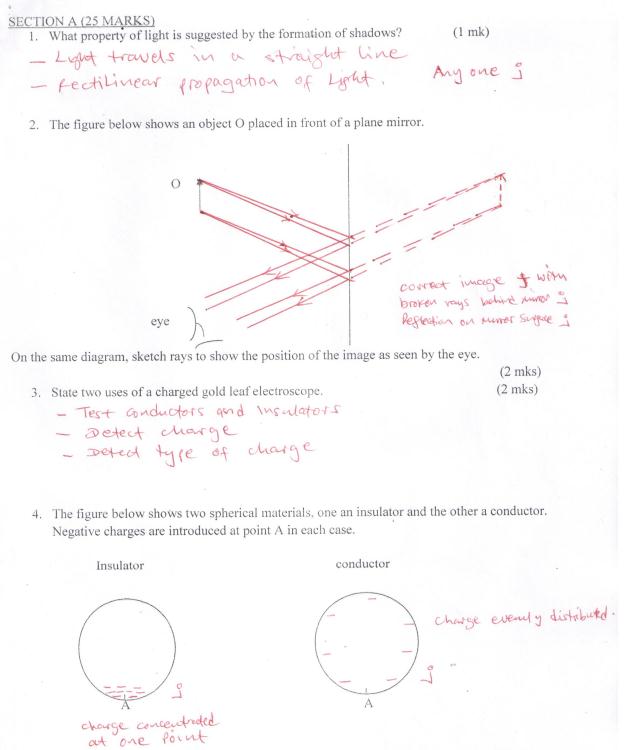 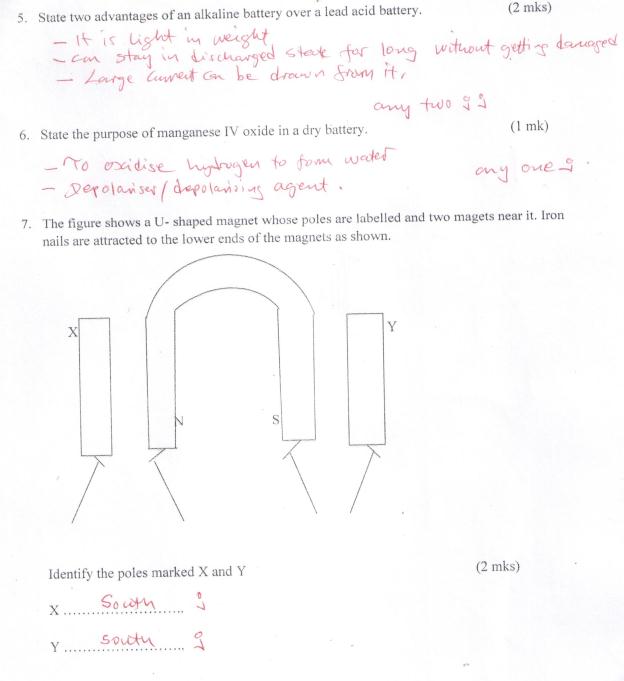 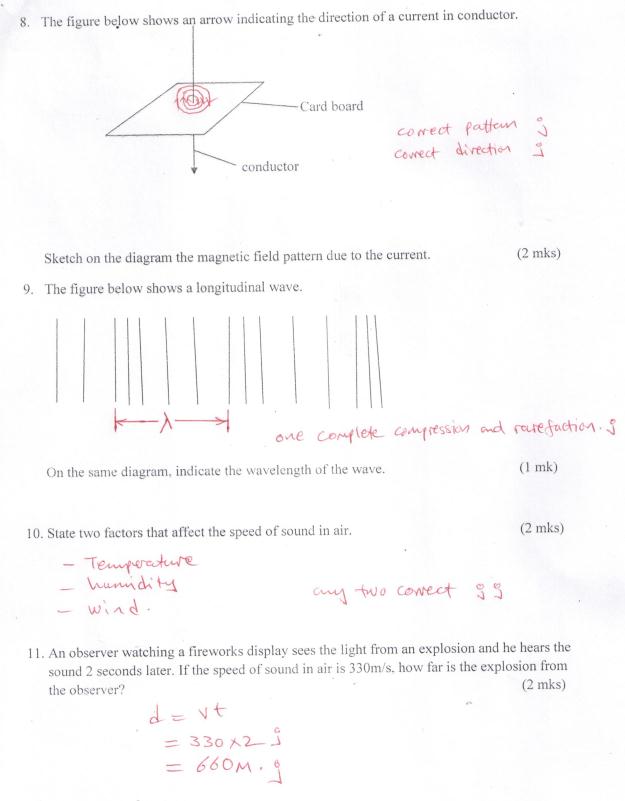 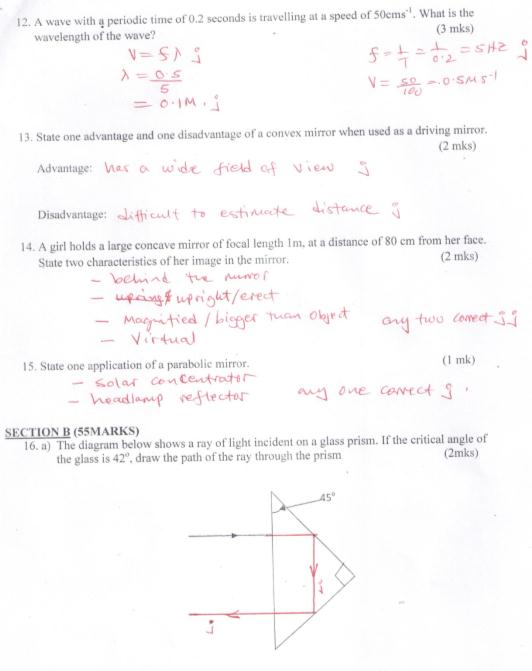 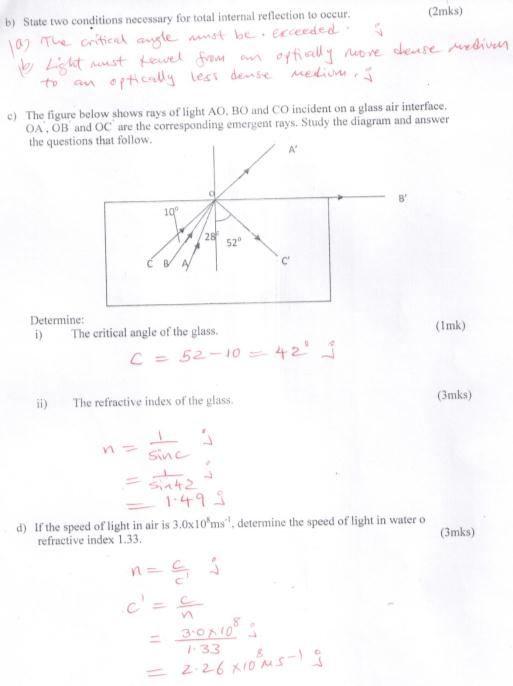 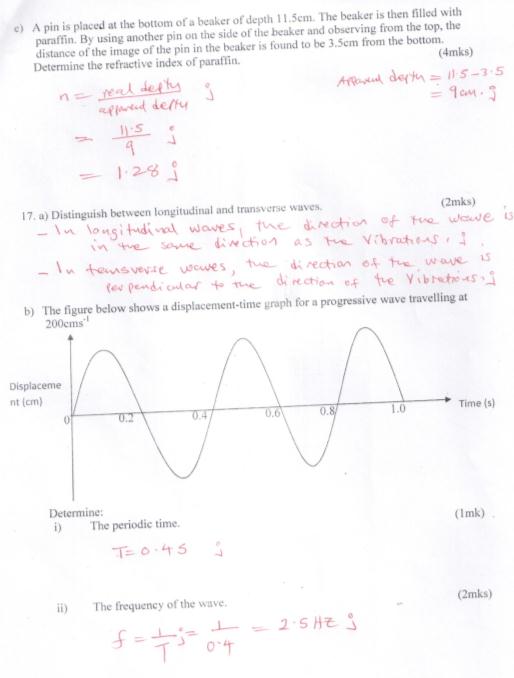 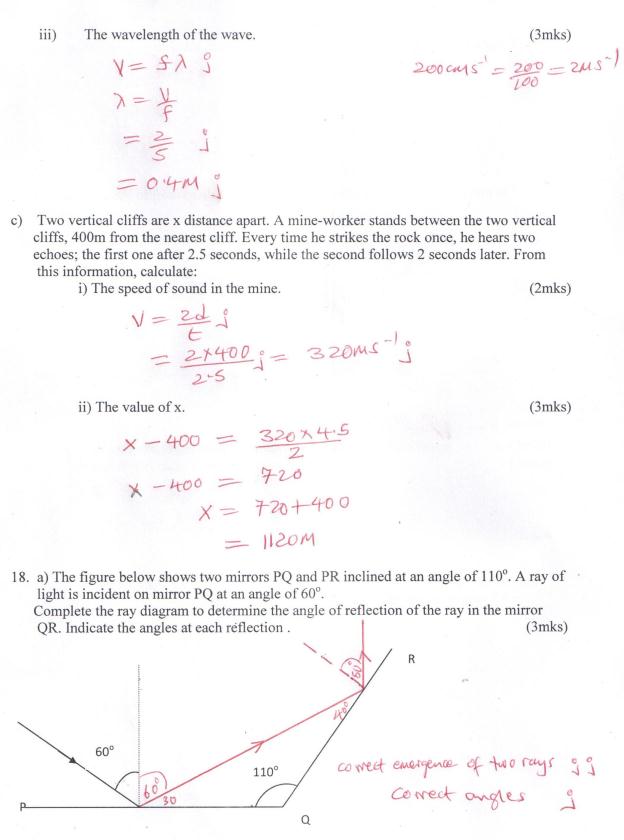 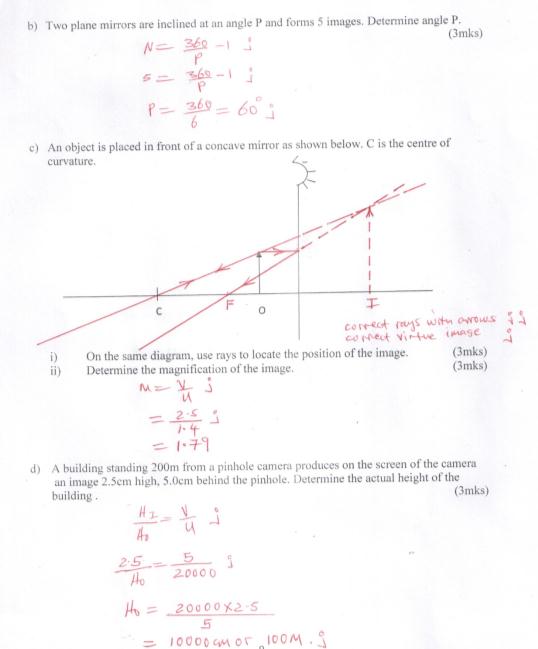 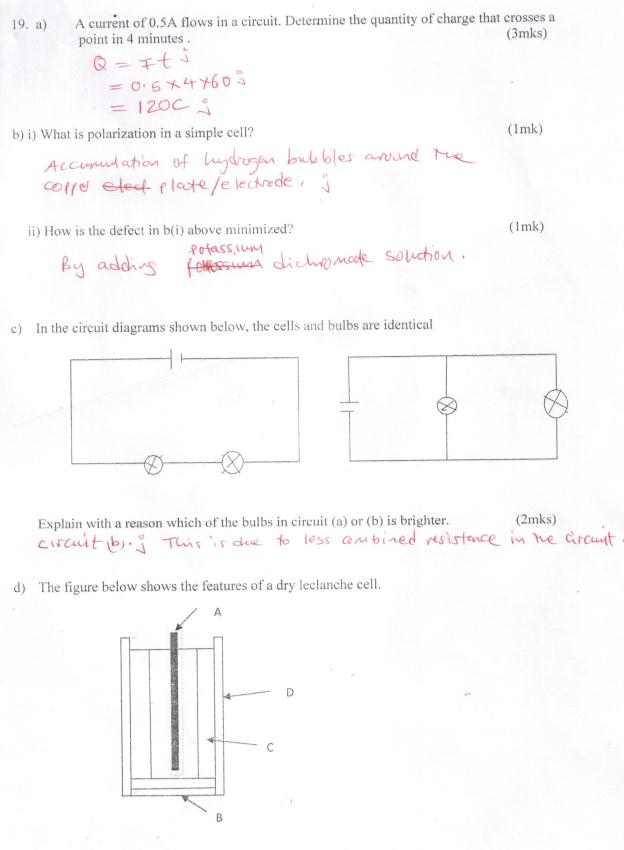 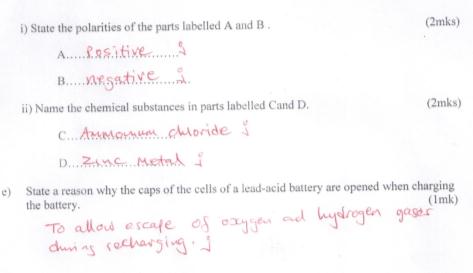 